В 2016 году значительно увеличился  приток туристов на «Родник счастья» после проведения праздника «День семьи, любви и верности». Съезжались гости из разных уголков страны-  жители Удмуртии, Москвы, Кировской и Нижегородской областей , Пермского края, а также  Украины и Белоруссии. Всего за месяц после мероприятия здесь побывало  более 2500 человек.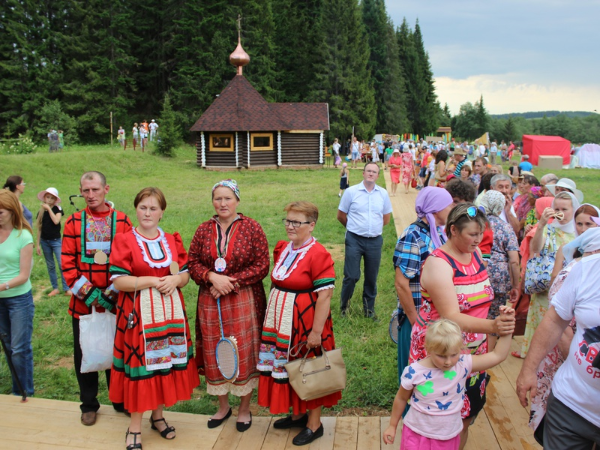 Проект «Наследие бесермян», представленный маршрутами «Секреты маленькой деревни» в с. Пышкет и «Наследие бесермян. Здесь наши корни» д. Шамардан, посетили 351 человек. Знакомство с культурным наследием  малочисленного коренного народа проходило через познавательные экскурсии и проведение обрядов « Сюан», «Вожодыр». Гости могли познакомиться с бесермянским национальным напевом «крезь», приняли участие  в мастер-классе по изготовлению национальных блюд. 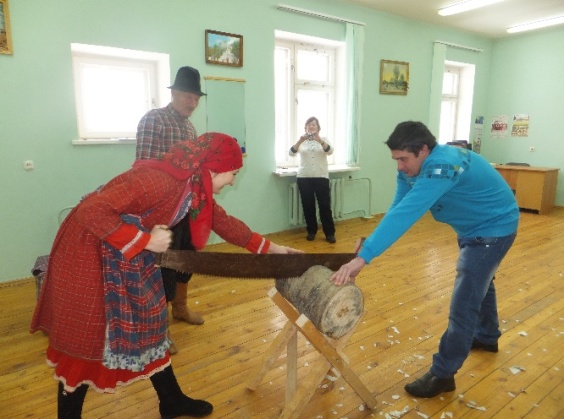 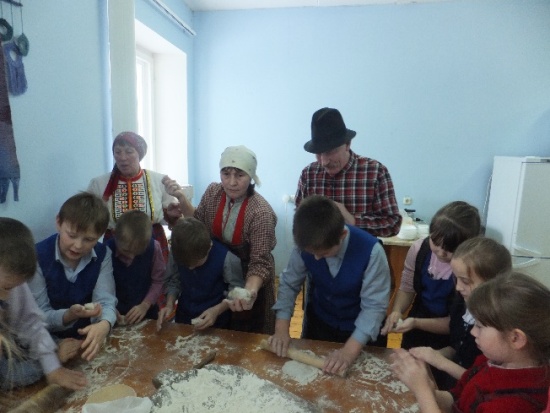 В ноябре коллектив музея принимал  участие в  межрегиональном молодежном  форуме коренных малочисленных народов РФ  в  д. Шамардан.  На мероприятии прошла конференция по изучению быта и традиций бесермян, а также показан мастер-класс по изготовлению национального блюда – «перепечи».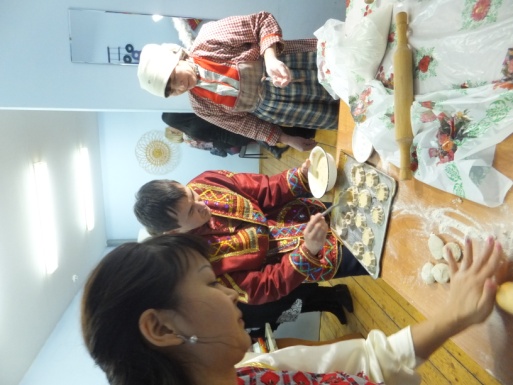 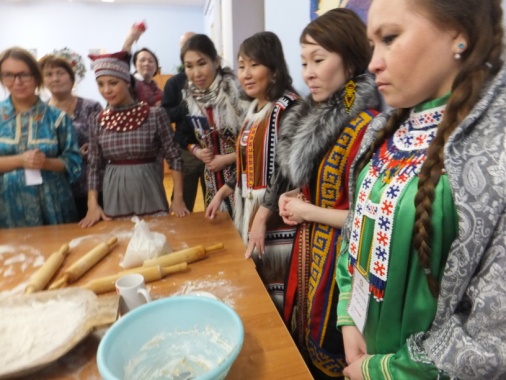 Проект «Тайны юкаменских родников», включающий в себя несколько маршрутов посетили 645 человек. Маршруты включали в себя 7 необычных мест: тропу  счастья, магические камни, качели желаний, древо судьбы, купель и часовня, величественные ворота. Гостей ждали игры, мастер-классы и чай с блинами, кроме того могли искупаться в купели и взять воды из святого источника.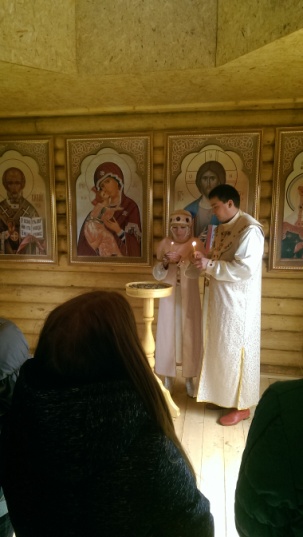 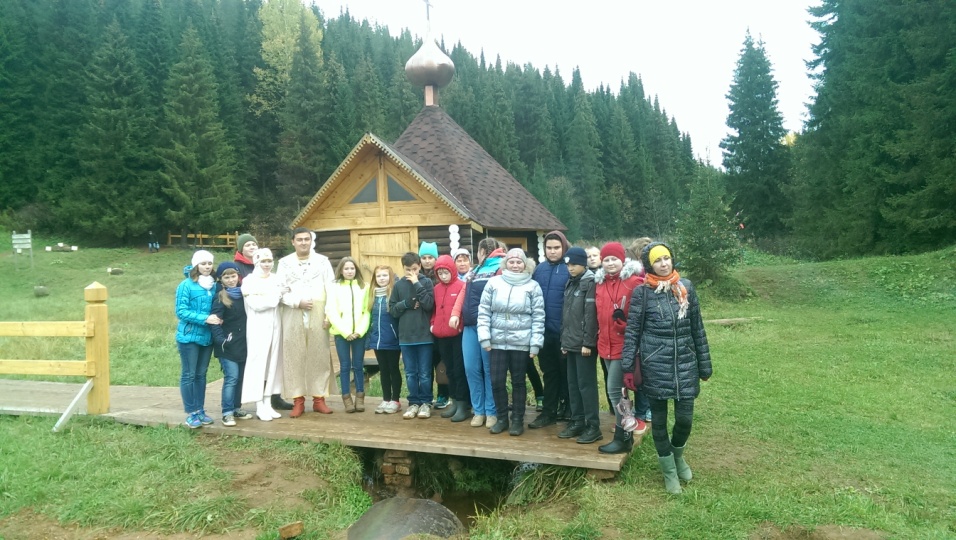 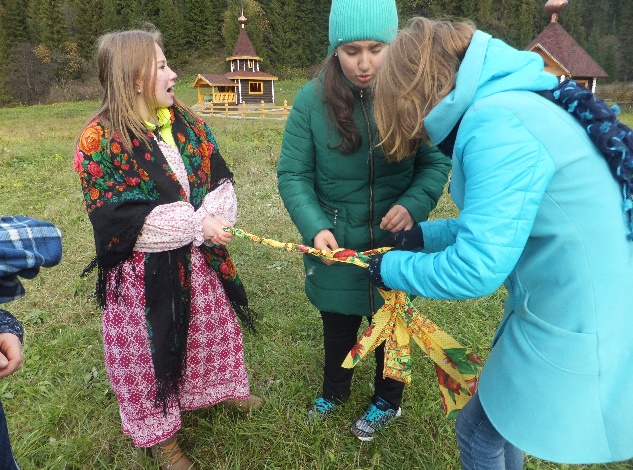 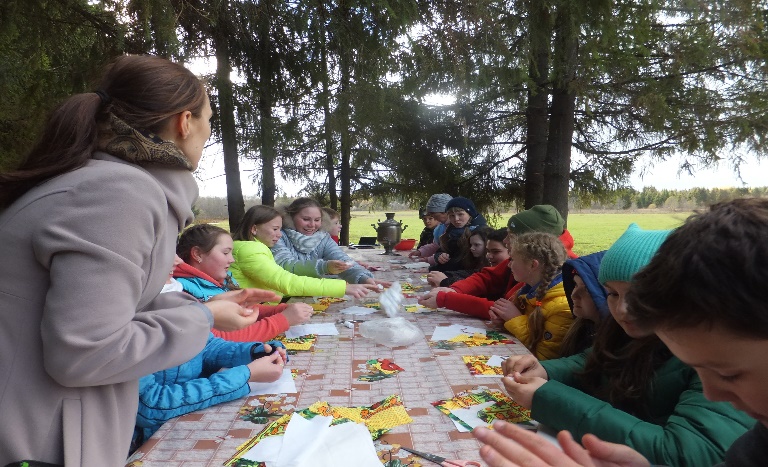 Туристы в количестве 76 человек побывали на историко-познавательном маршруте «Я покажу тебе село», в котором  знакомились с историей села Юкаменское  его достопримечательностями и знаменитыми людьми.За год в музее прошли выставки:«Полотенце из бабушкиного сундука», «Слава русскому оружию», «Самовар .RU», «Старинные часы еще идут» , «В стороне юкаменской», также действовали постоянные залы:  «Удмуртская изба», «Зал истории», «Зал хлеба», «Гостиная Тукмачева»Выставка «Полотенце из бабушкиного сундука»  рассказывала об истории возникновения рушников и полотенец, и их применение   в обрядах русского и удмуртского народов .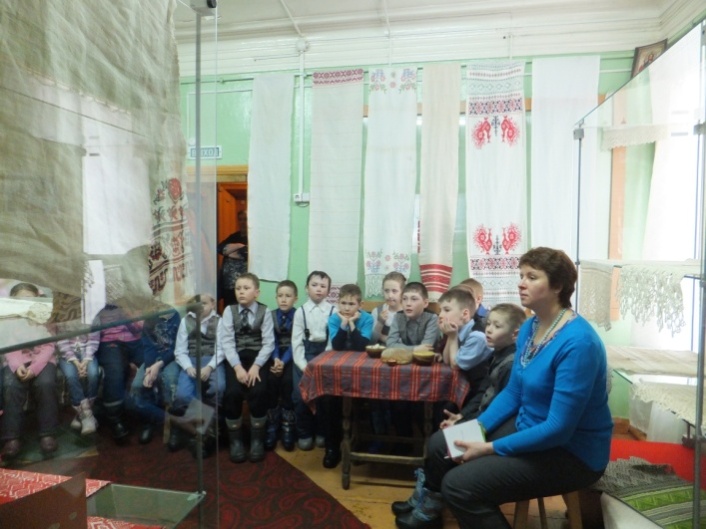 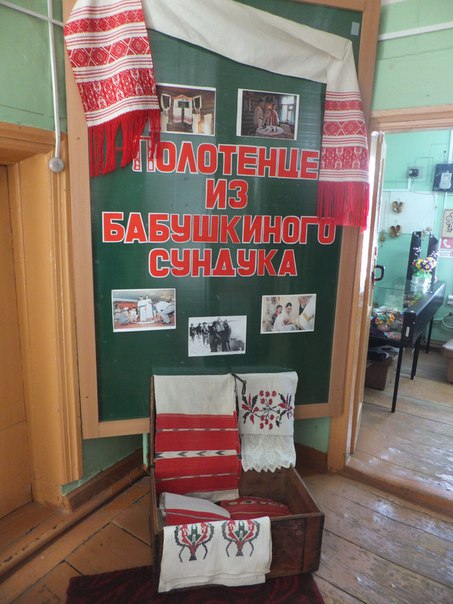 «Слава русского оружия» - передвижная выставка Глазовского краеведческого музея. Она включала в себя эпизоды из историй России, связанные  с развитием армии.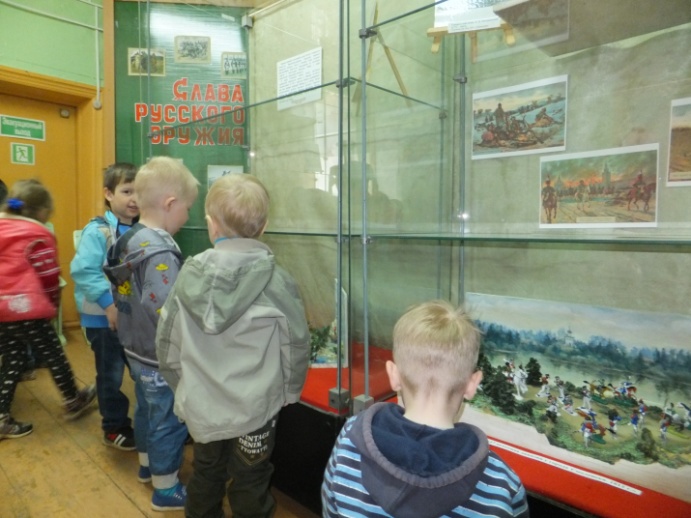 Выставка «Самовар . Ru»  знакомила посетителей с историей возникновения самоваров  в  России. 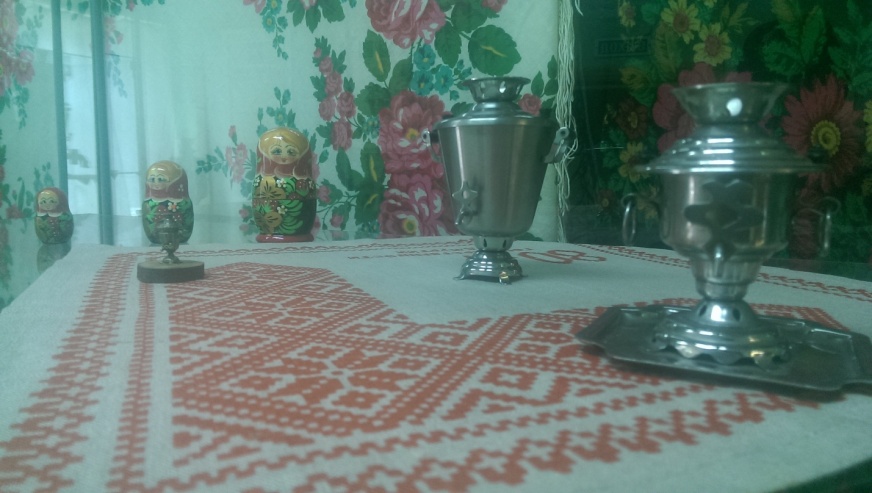 На выставке «Старинные часы еще идут…»,  было представлено  множество различных часов: карманные и наручные, напольные и настенные, а также электронные и современные. В нее вошли часы из фондов нашего музея, Ярского историко-краеведческого музея   и частных коллекций. Посетители могли узнать о том, какими были самые первые часы в мире и как менялся их механизм действия в различные эпохи.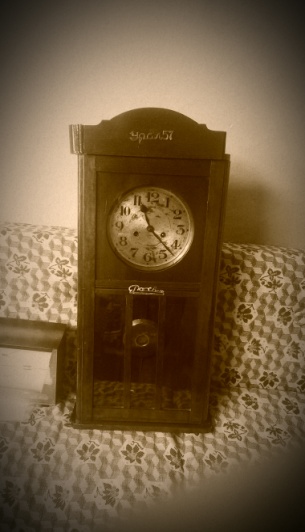 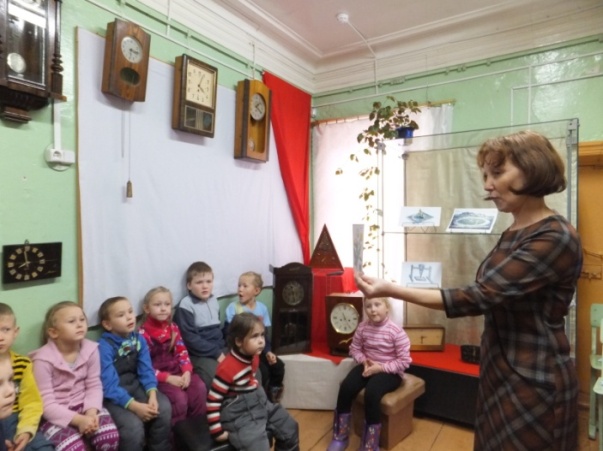 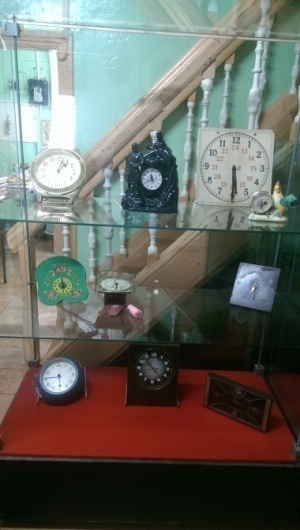 Выставка «В стороне юкаменской»  знакомила нас с работами художников, посетивших пленэр  в деревне Шамардан.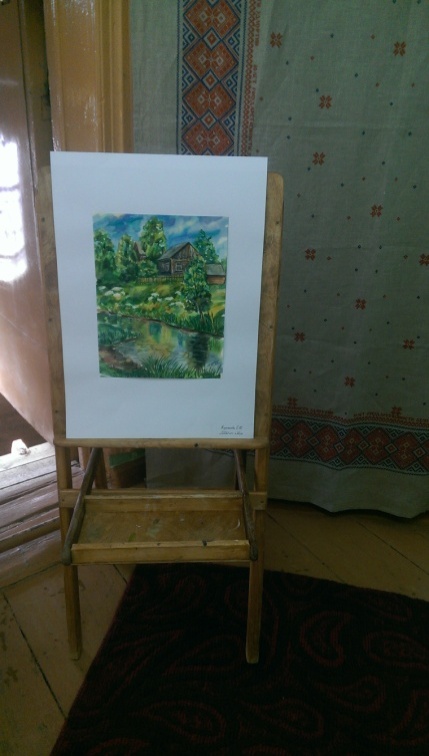 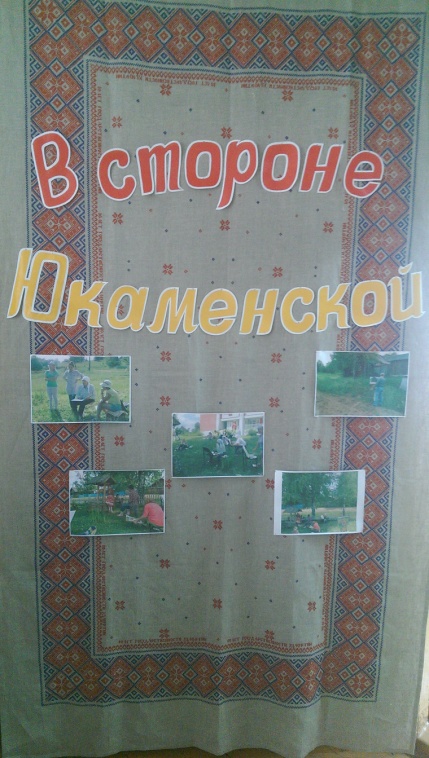 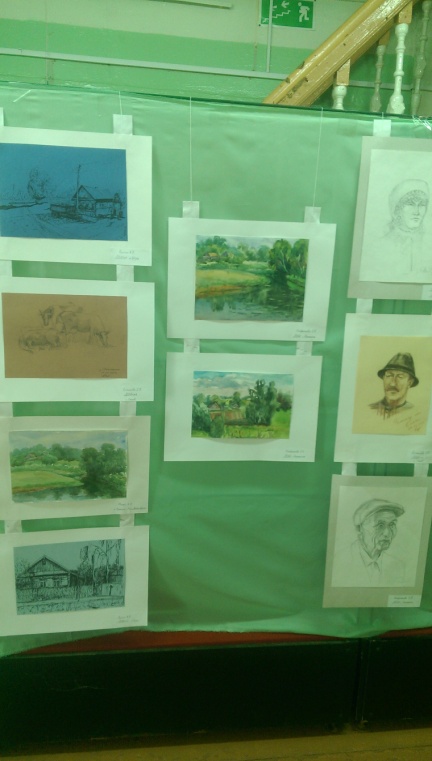 Традиционно в мае музей принял участие в  акции  «Ночь в музее», которая в этом году прошла под названием «Самые первые»,Экспозиция была посвящена самым первым экспонатам музея . Гостям предлагалось увлекательное знакомство с нашей историей,  квест-игра, театрализованное представление, а также мастер-класс и видеролики о селе  Юкаменское и людях района.  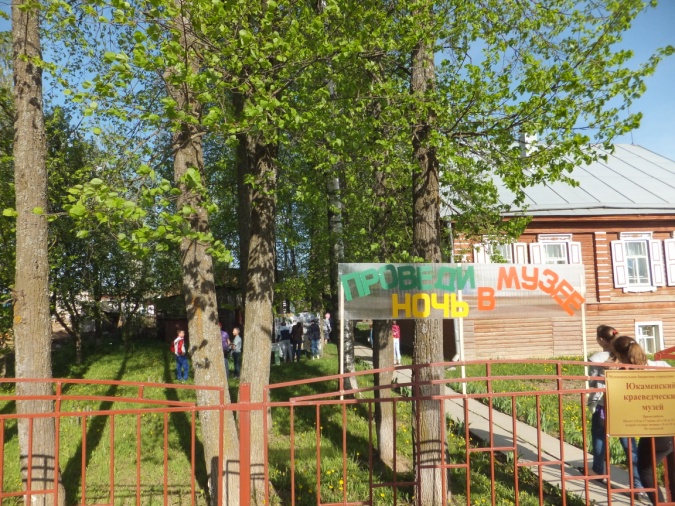 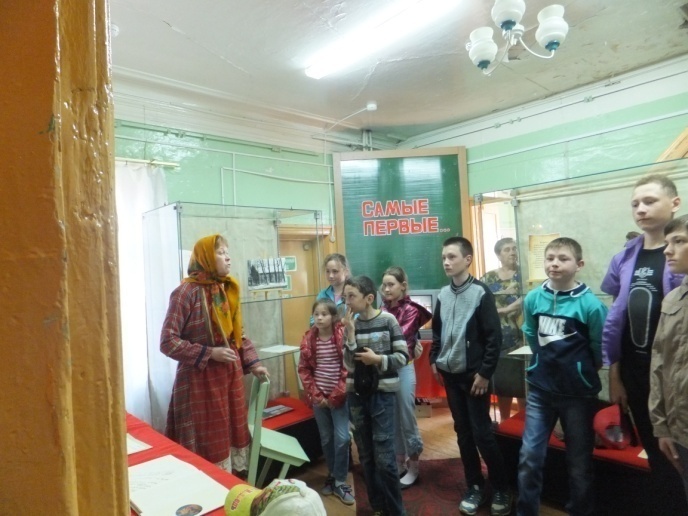 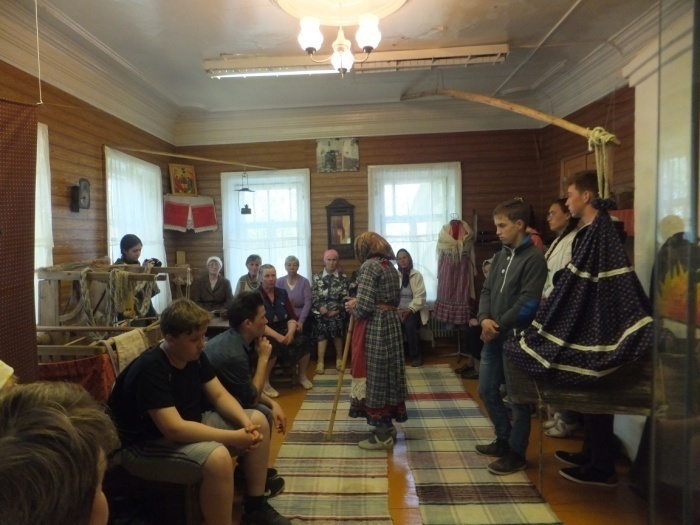 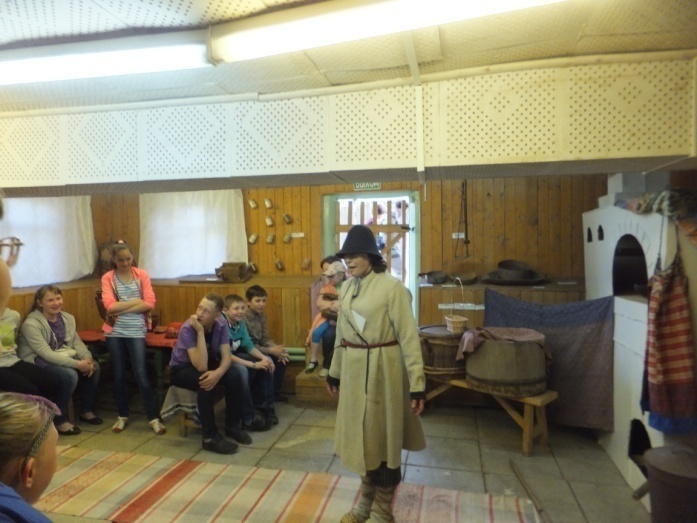 В ноябре прошло мероприятие «Ночь искусств»,  в рамках которого прошли мастер классы и костюмированные представления.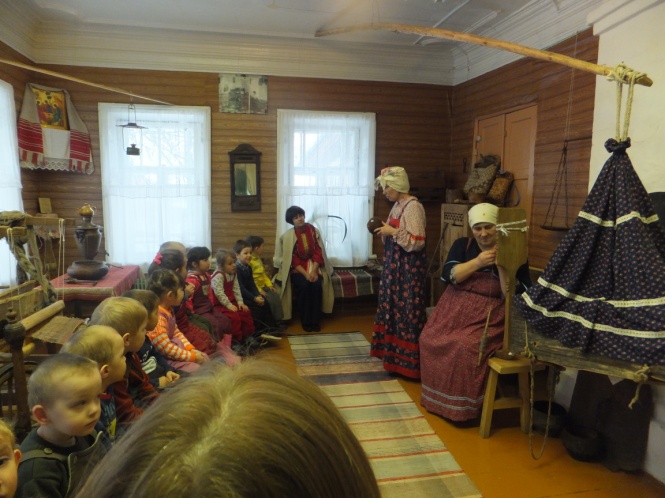 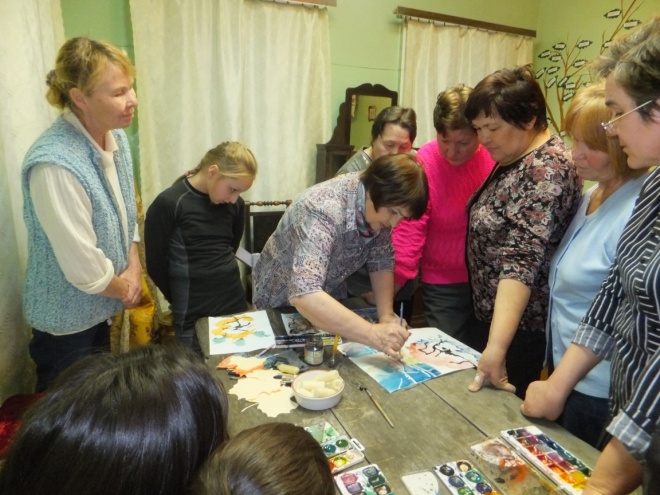 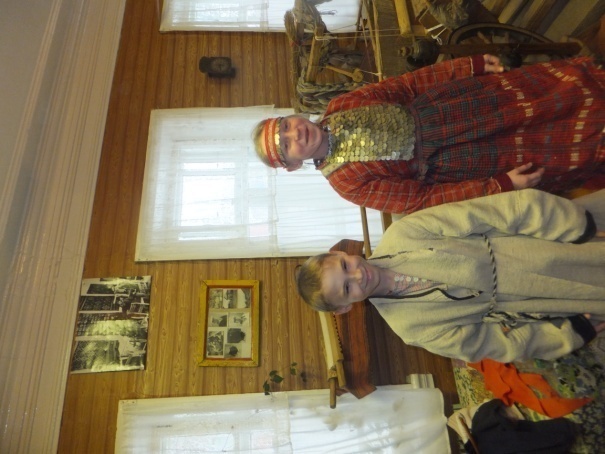 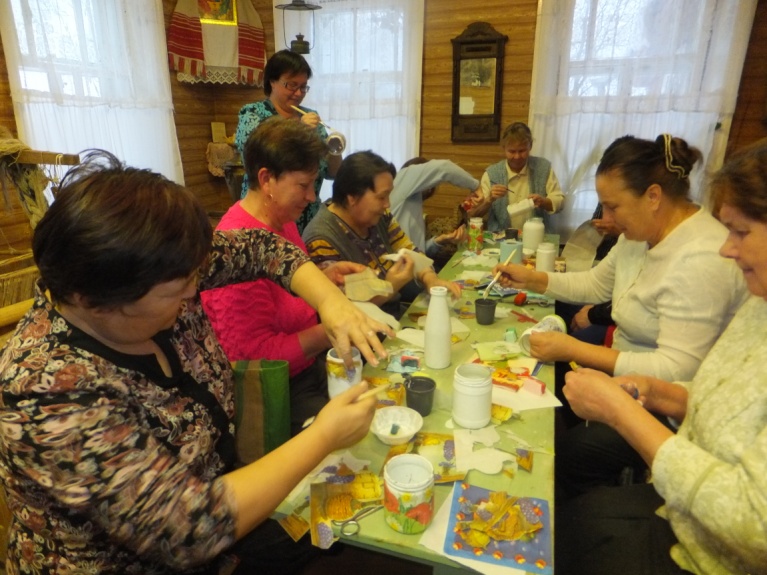 Со 2го по 7января 2017года в д. Тылыс прошло новогоднее мероприятие «В гости  к  Хозяйке                                                                                        Снежной горы». Гости могли увидеть новогоднее представление, поучаствовать в экскурсии, покататься на тюбингах, на лошадке, работала сувенирная лавка. На празднике побывало 1307 человек. 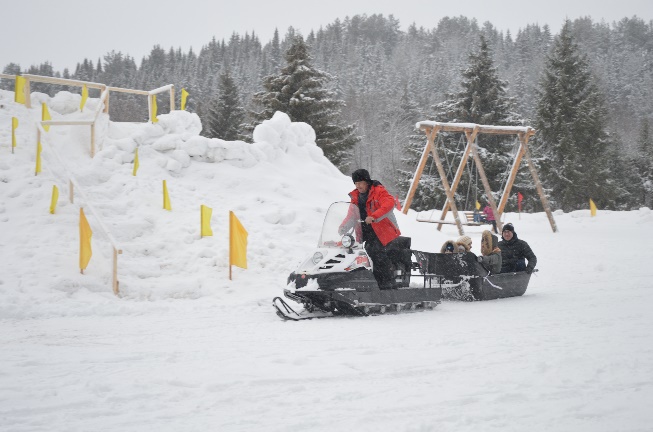 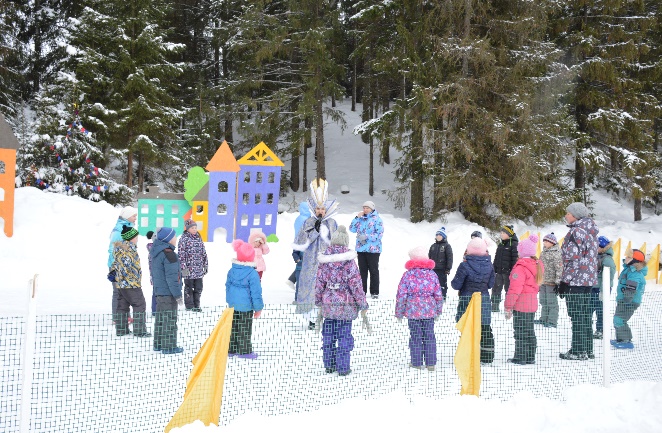 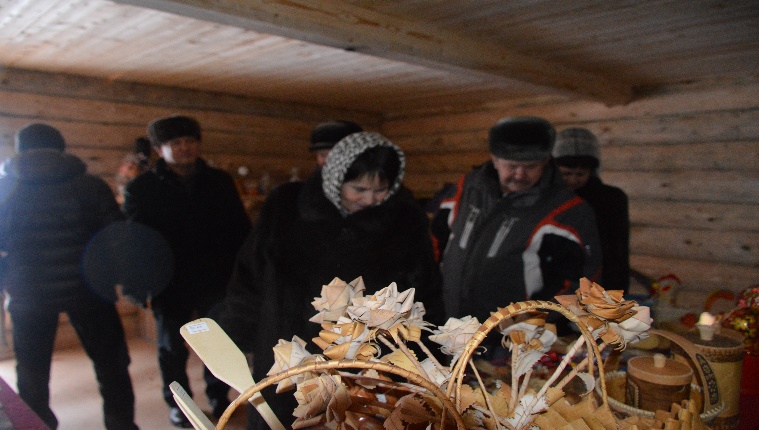 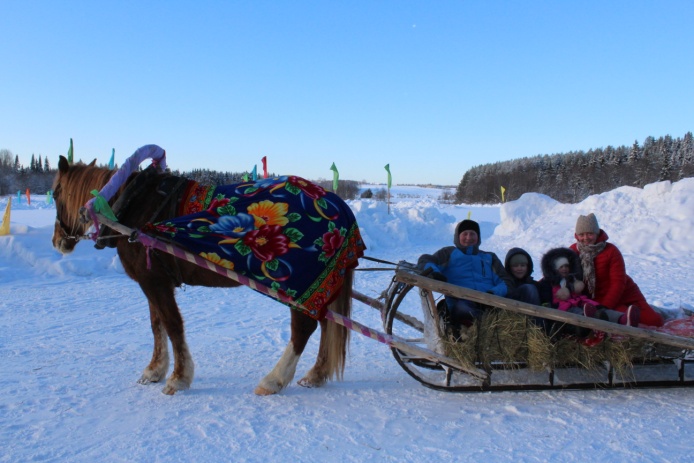 Крещенская неделя прошла с 18 по 22 января. Посетители могли искупаться в купели,  согреться горячим чаем и взять в аренду площадку под барбекю. В крещенскую неделю организованный маршрут посетили группы из г. Глазова ,Юкаменского и соседних районов  и из множества других уголков нашей республики.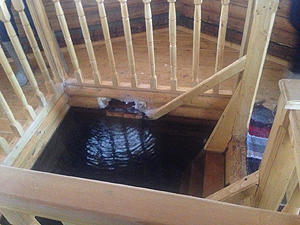 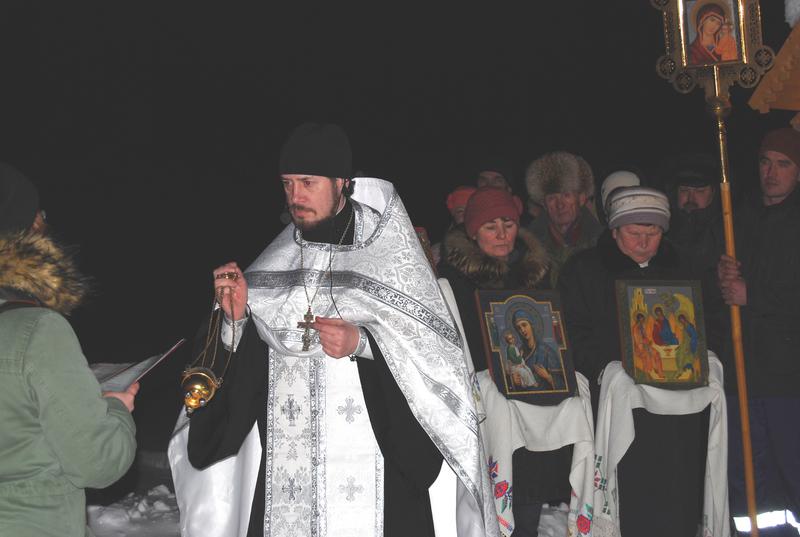 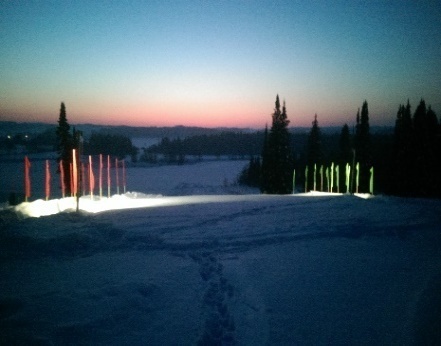 Тур выходного дня «Юкаменская кругосветка» посетила сборная группа из Ижевска и Увинского района,  организованная туристическим порталом «Источник». За 2 дня гости смогли посетить 3 туристических  маршрута  в д. Тылыс, д. Шамардан и с. Пышкет .  С 24 по 26 февраля прошли  «Масленичные гуляния» в  д. Тылыс  Юкаменского района.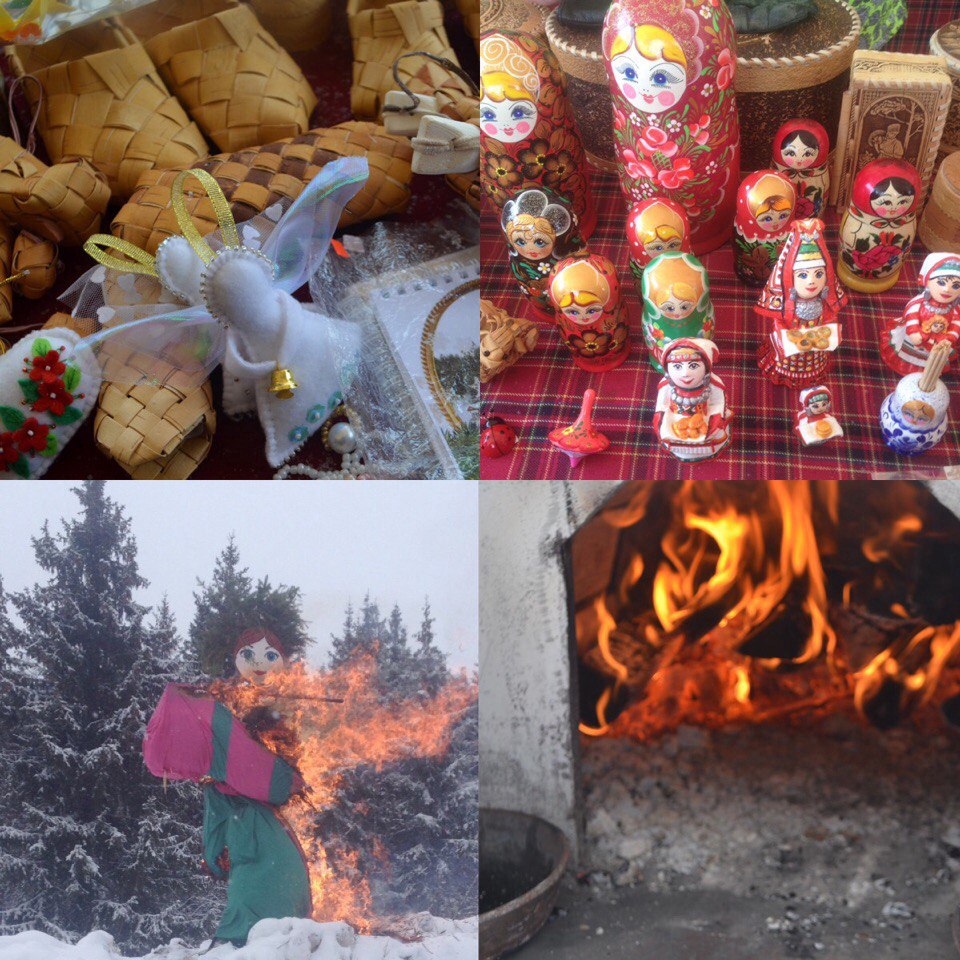 Гостей тепло встречали у ворот чаем с блинами и народными песнями.Их ждали  игры, хороводы, аттракционы, мастер-класс по выпечке блинов, флэш-моб, сжигание чучела ,а также катание на лошади, снегоходе  и масса положительных впечатлений . С 31 января  по 3 марта прошла выставка «Дорога домой». Она была посвящена жизни и творчеству удмуртского поэта и писателя Флора Васильева.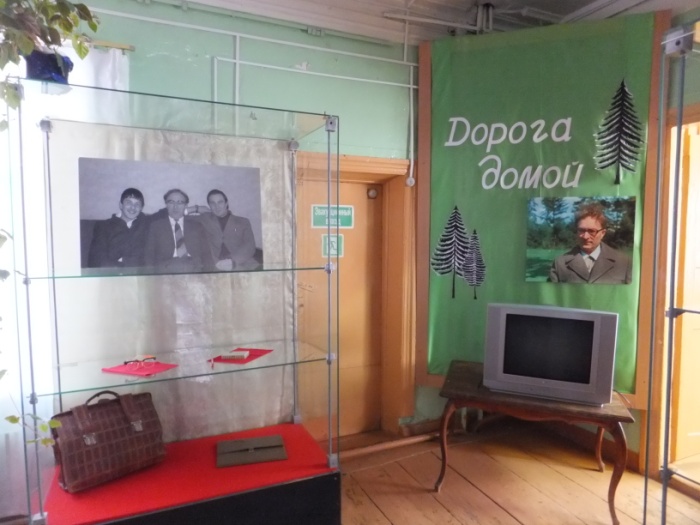 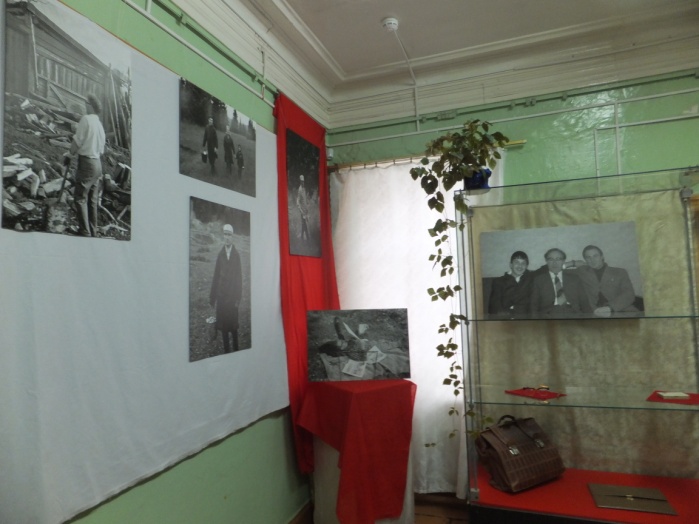 31 марта открывается передвижная выставка  Завьяловского музея истории и культуры «Медицина прошлого столетия», на которой представлены медицинские инструменты, страницы истории медицины  нашего края, литература. 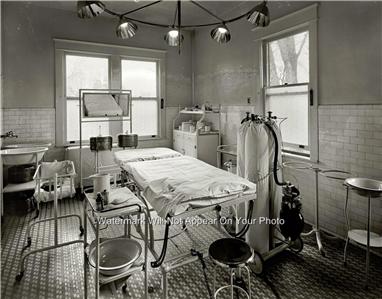 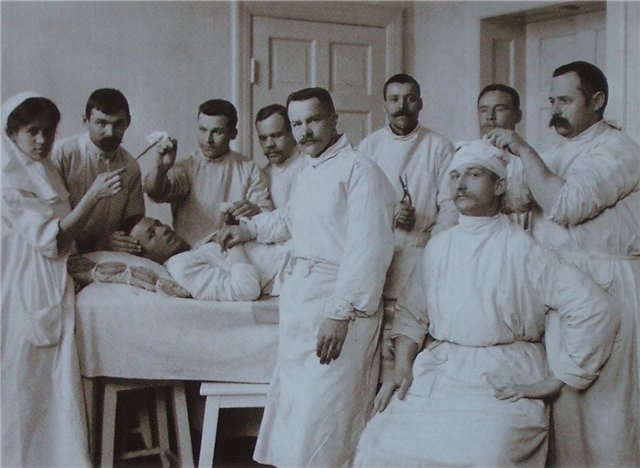 